Домашнее задание для 2 класса по сольфеджиоДля всех групп!Повторять определение «параллельных тональностей».Вспомните: мы прошли новую пару параллельных тональностей – Соль мажор и ми минор!Играть и петь гамму ми минор в трёх видах (записано в тетради).В тональности ми минор выпишите указанные ступени: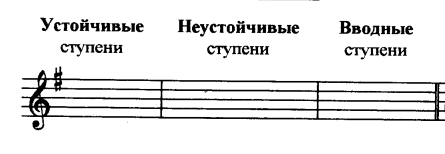 Запишите опевания устойчивых ступеней в тональности ми минор в гармоническом виде: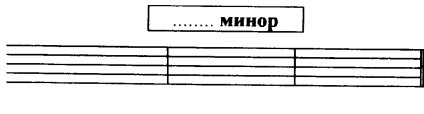 